Picture for ‘HELP CEREBRAL PALSY AFFECTED CHILDREN’(Project #39831 by Balajothi Centre for the Disabled Trust)Due date of report Nov 3, 2020 / Report sent on Oct 27, 2020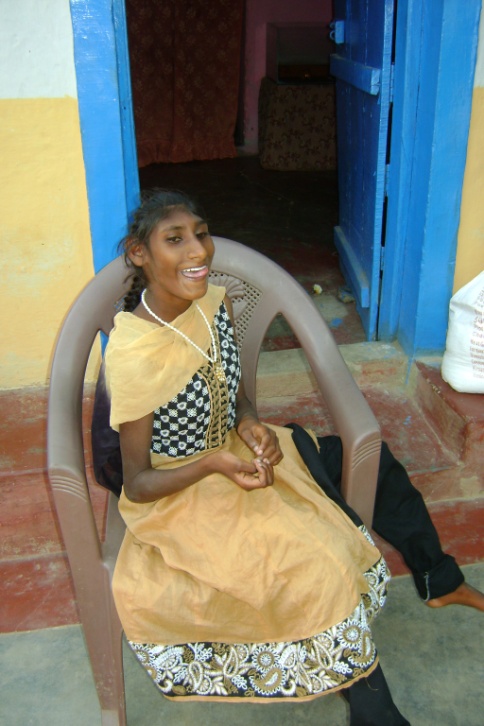 ***